Story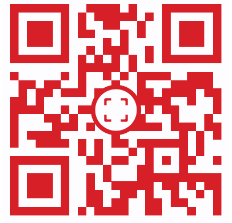 Purple Mash Resources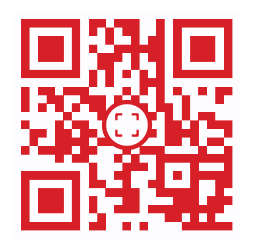 Grizzly Bear Video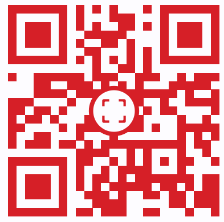 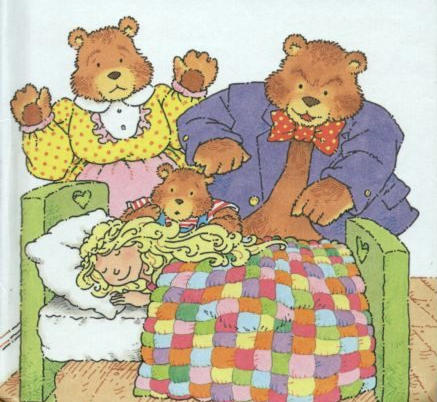 Story Sequence 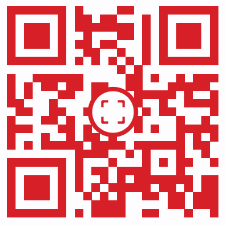 Goldilocks Game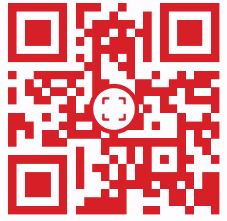 Making Porridge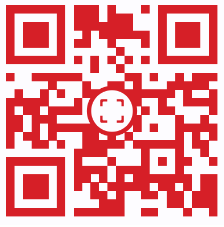 